JANMASHTAMI CELEBRATIONSWe as Indians come from a land of diverse people, religions and culture, where individuals regardless from where they are from, respect and value each other’s culture. Hence we at Indian School Al Wadi Al Kabir, Kindergarten besides academics also instill in our children respect for all religions, as they take part and enjoy every festival celebrated in school.Janmashtami was one such festival which was celebrated on 22nd August, 2017. The hallway was beautifully decorated with ethnic pictures related to the festival. The children and teachers dressed in their traditional attire giving more meaning to the celebration.  Parents of the participants were also invited for the occasion, who encouraged and motivated the children to perform.The stage was all set for the festivity with a Vrindavan scene having trees, cows and the ‘Dahi Handi’. A video on ‘Lord Krishna’ was shown to the children. A few children spoke about the festival. A little boy dressed as ‘Lord Krishna’ and a few girls garbed as ‘Gopikas’ danced to a song. The climax of the celebration that got everyone involved, was Krishna hitting the pot to get the curd.The tiny tots enjoyed the assembly while successfully instilling in them the feeling of unity and happiness.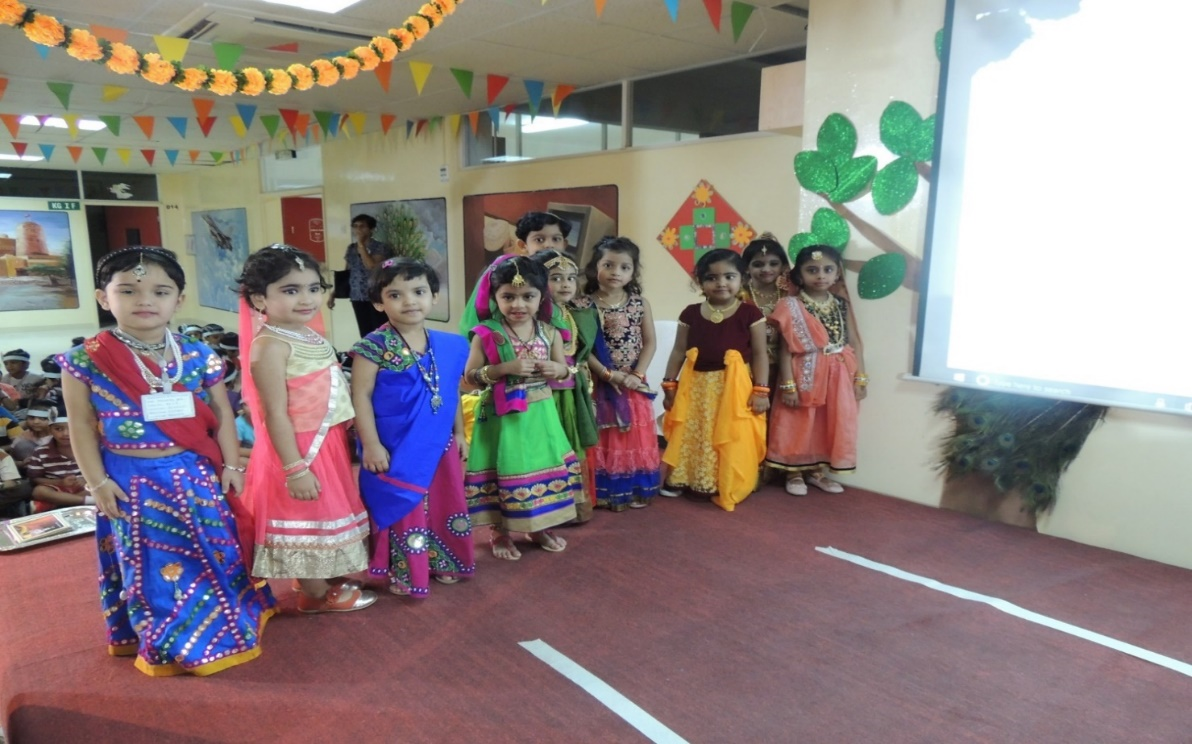 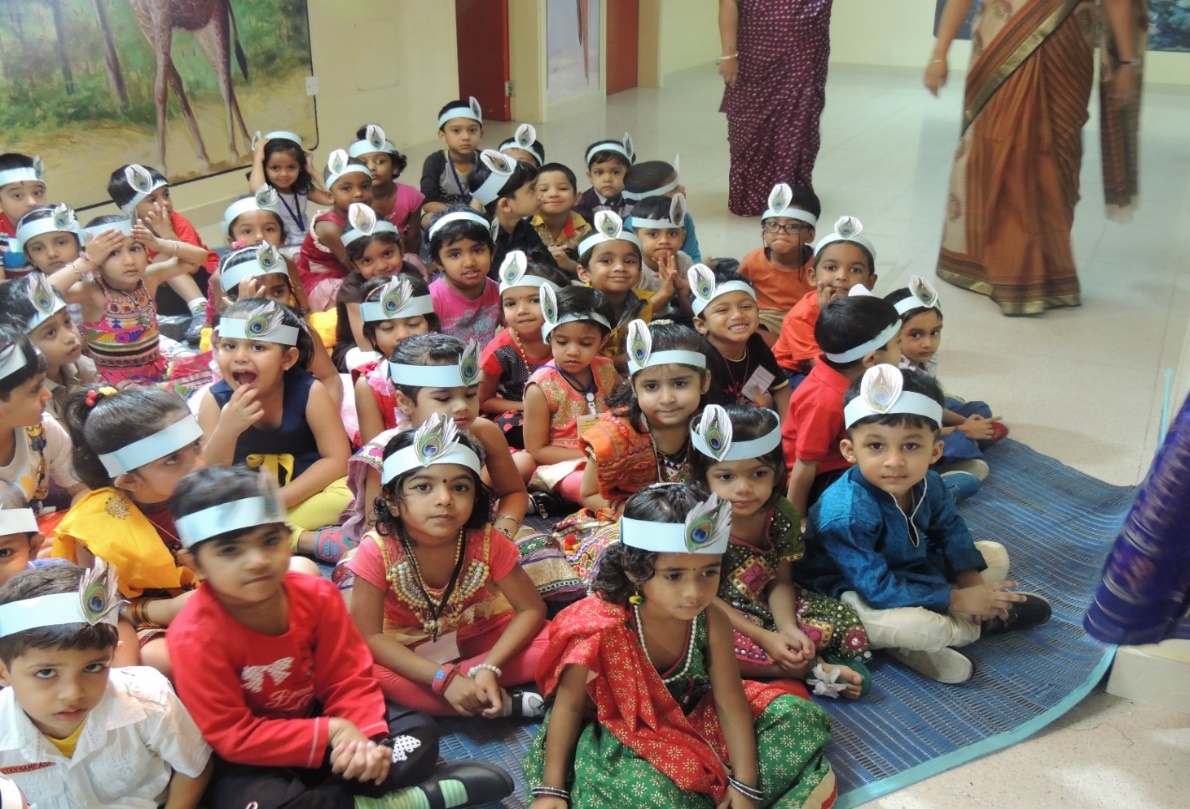 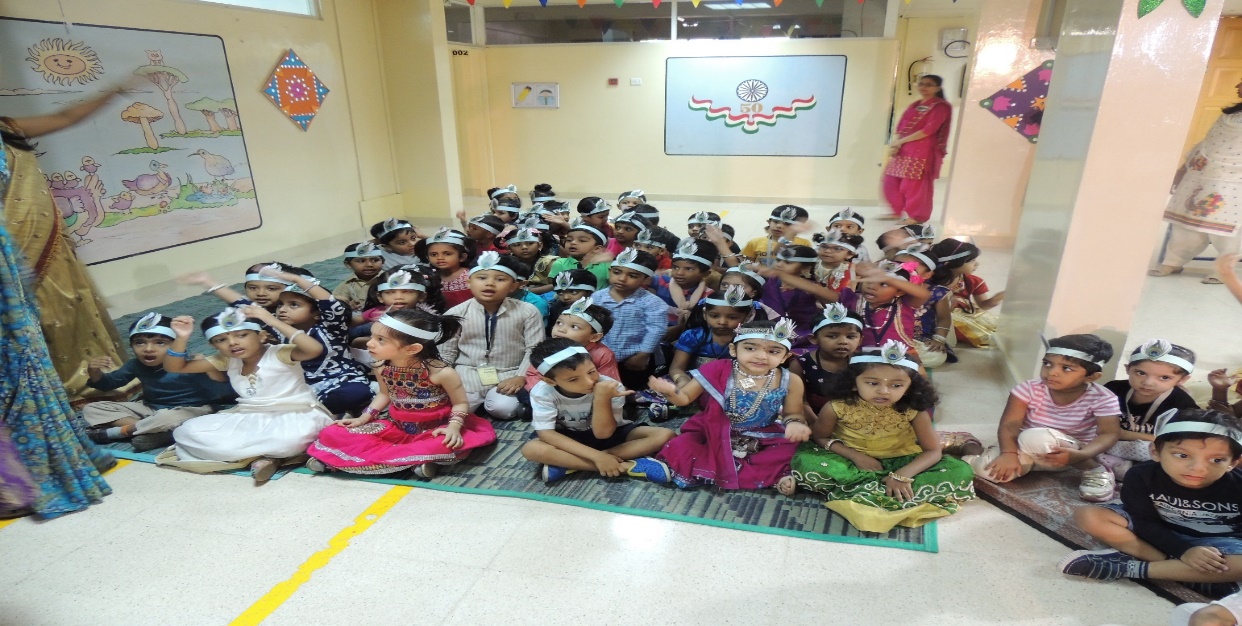 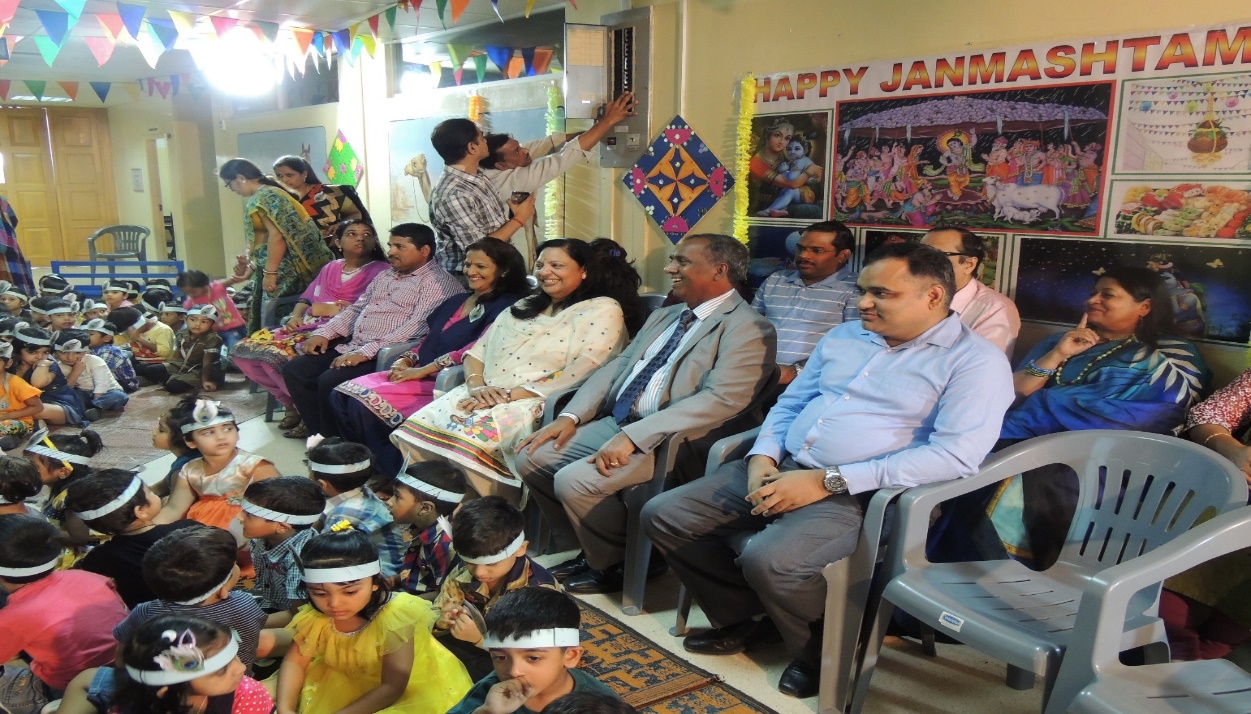 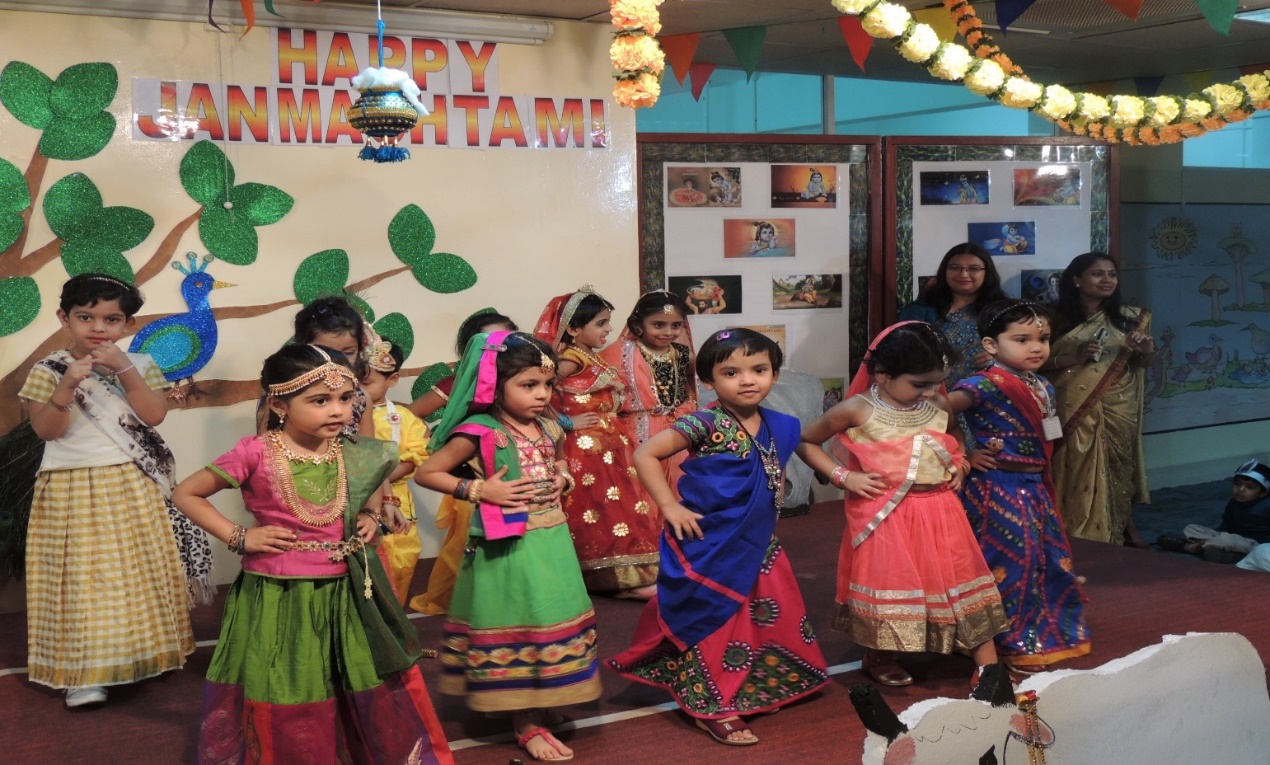 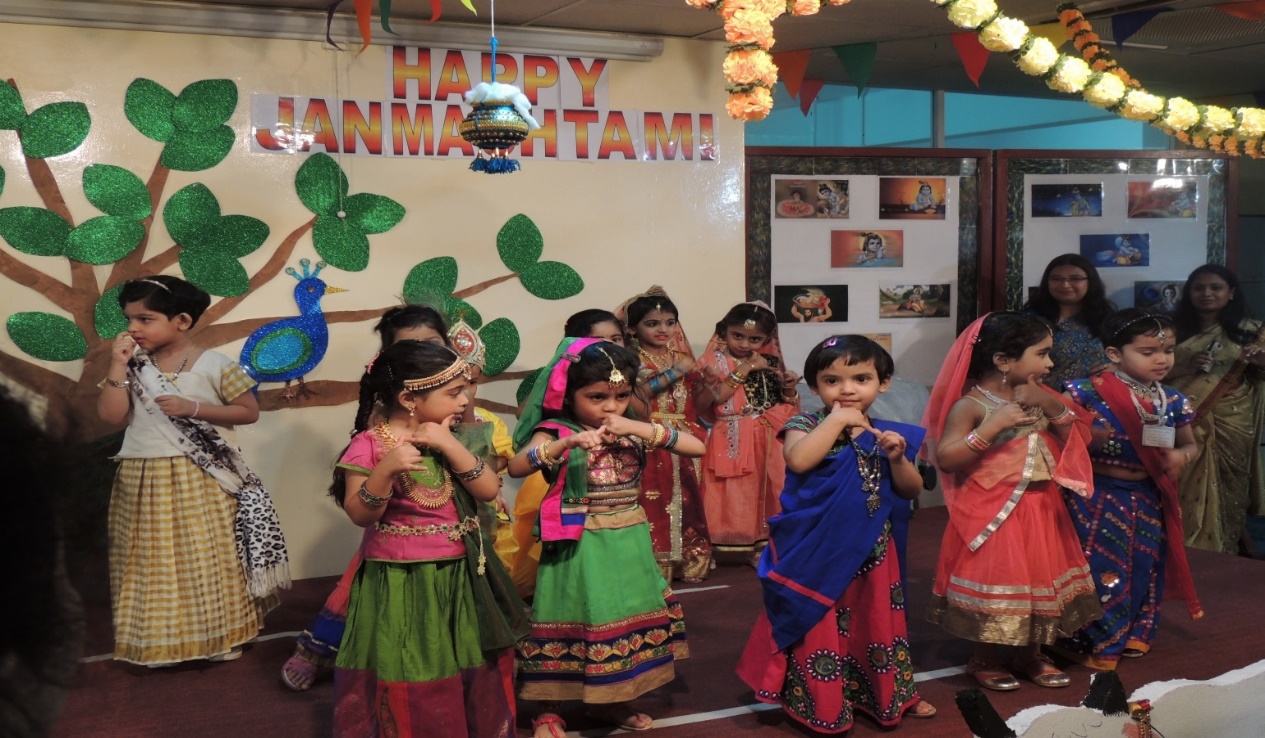 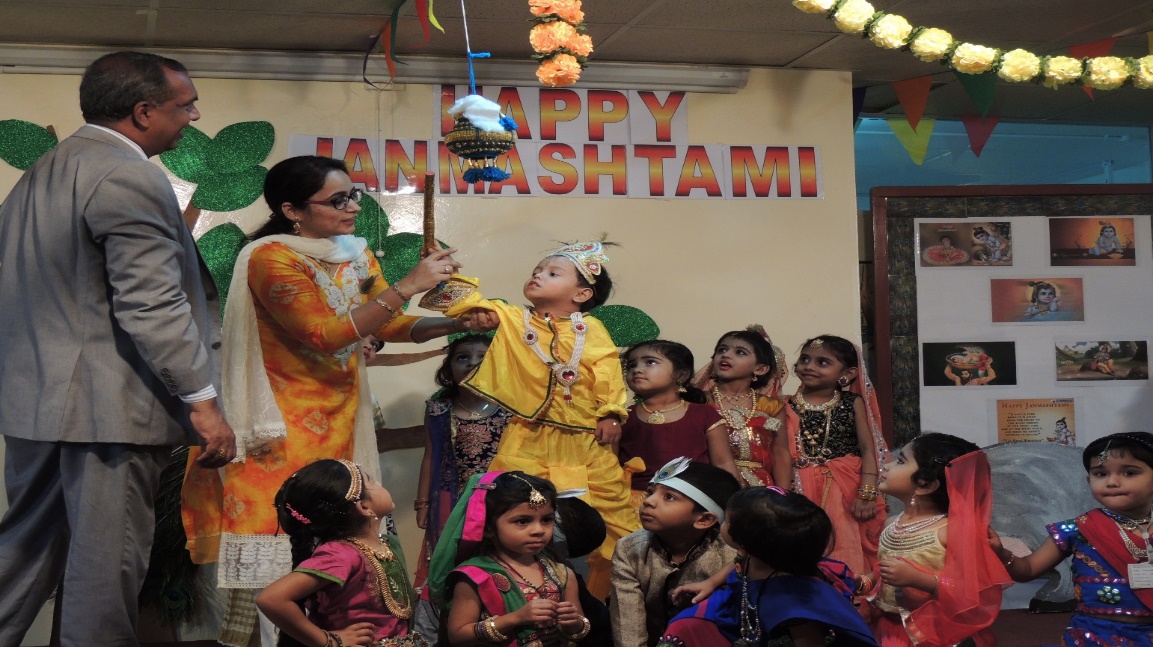 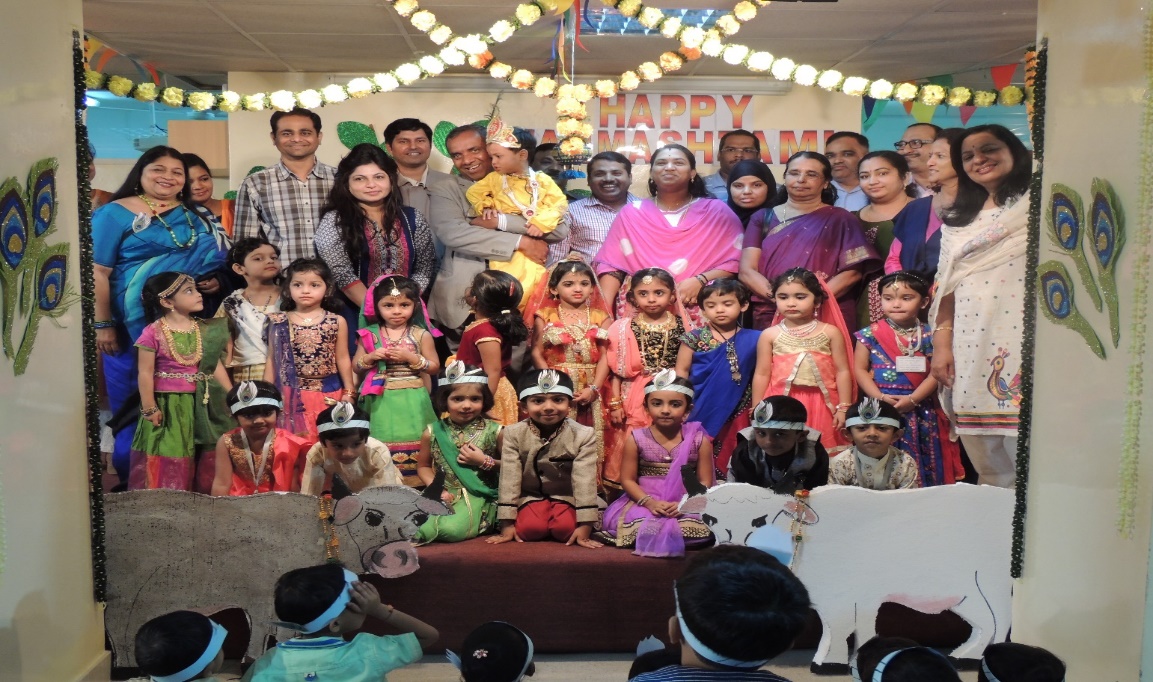 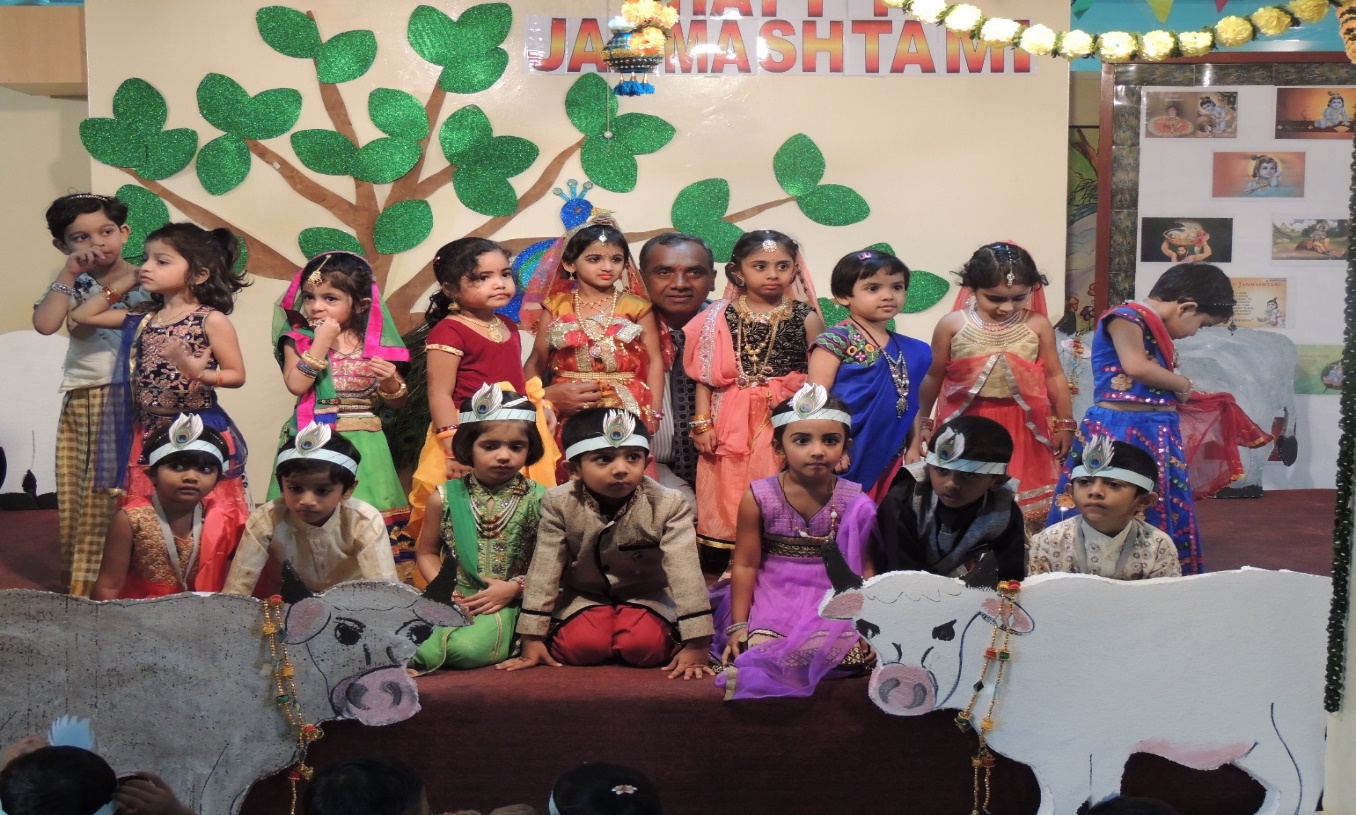 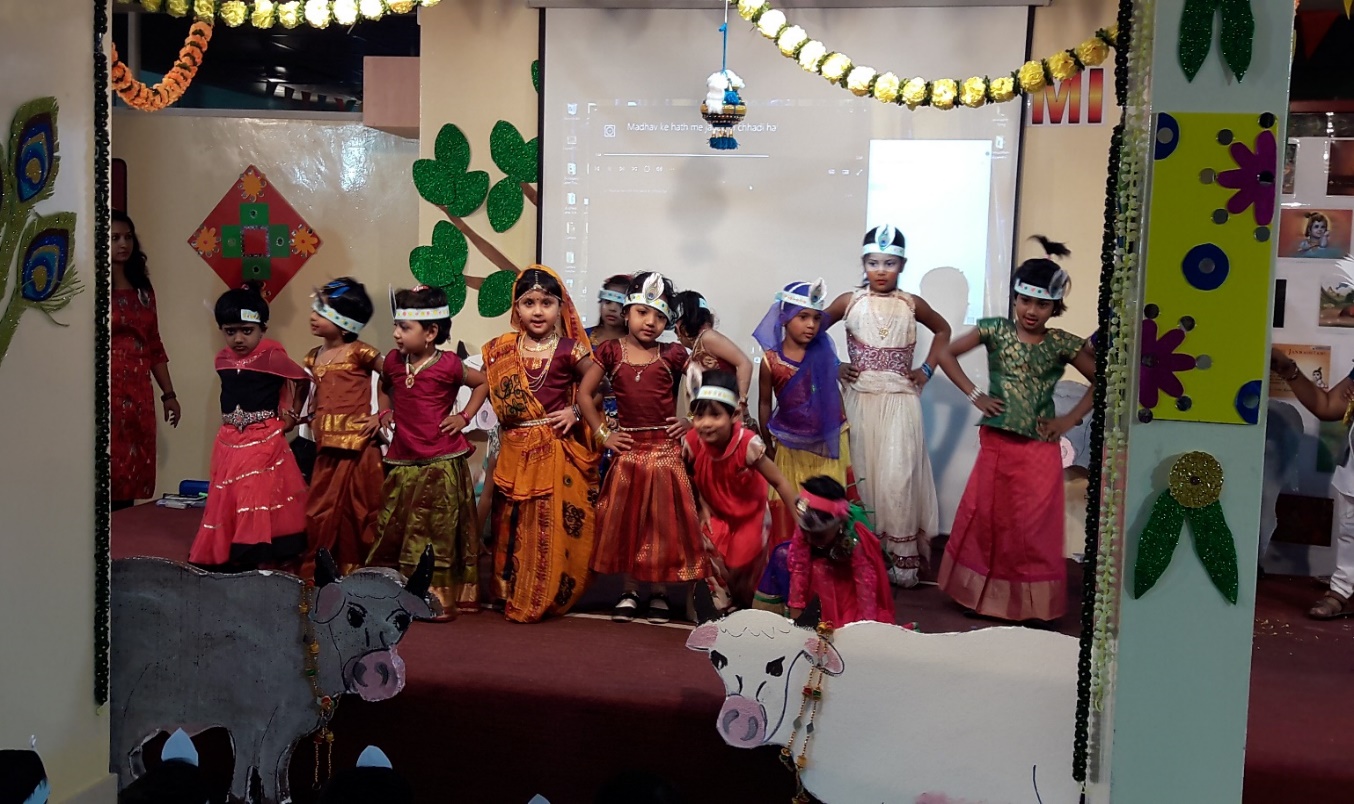 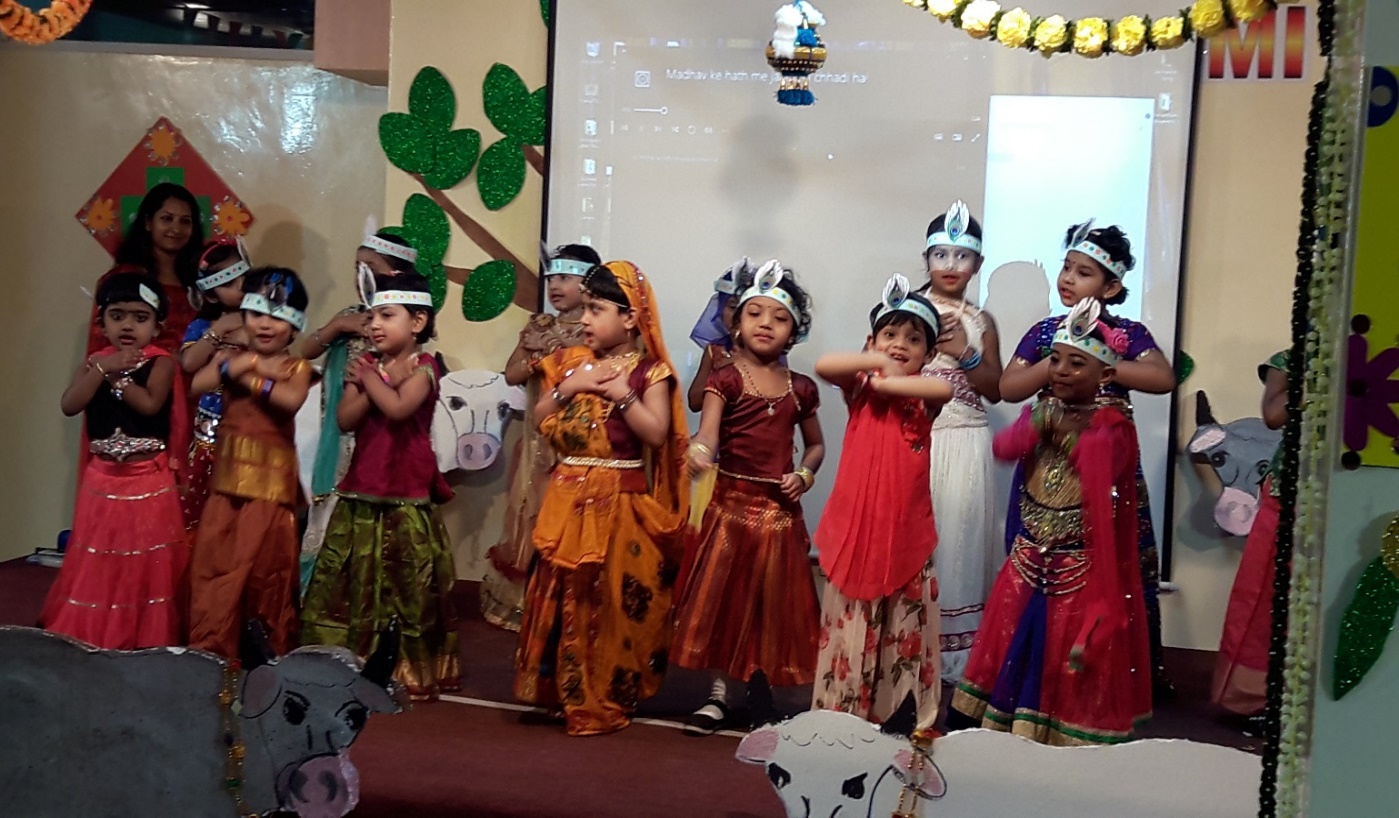 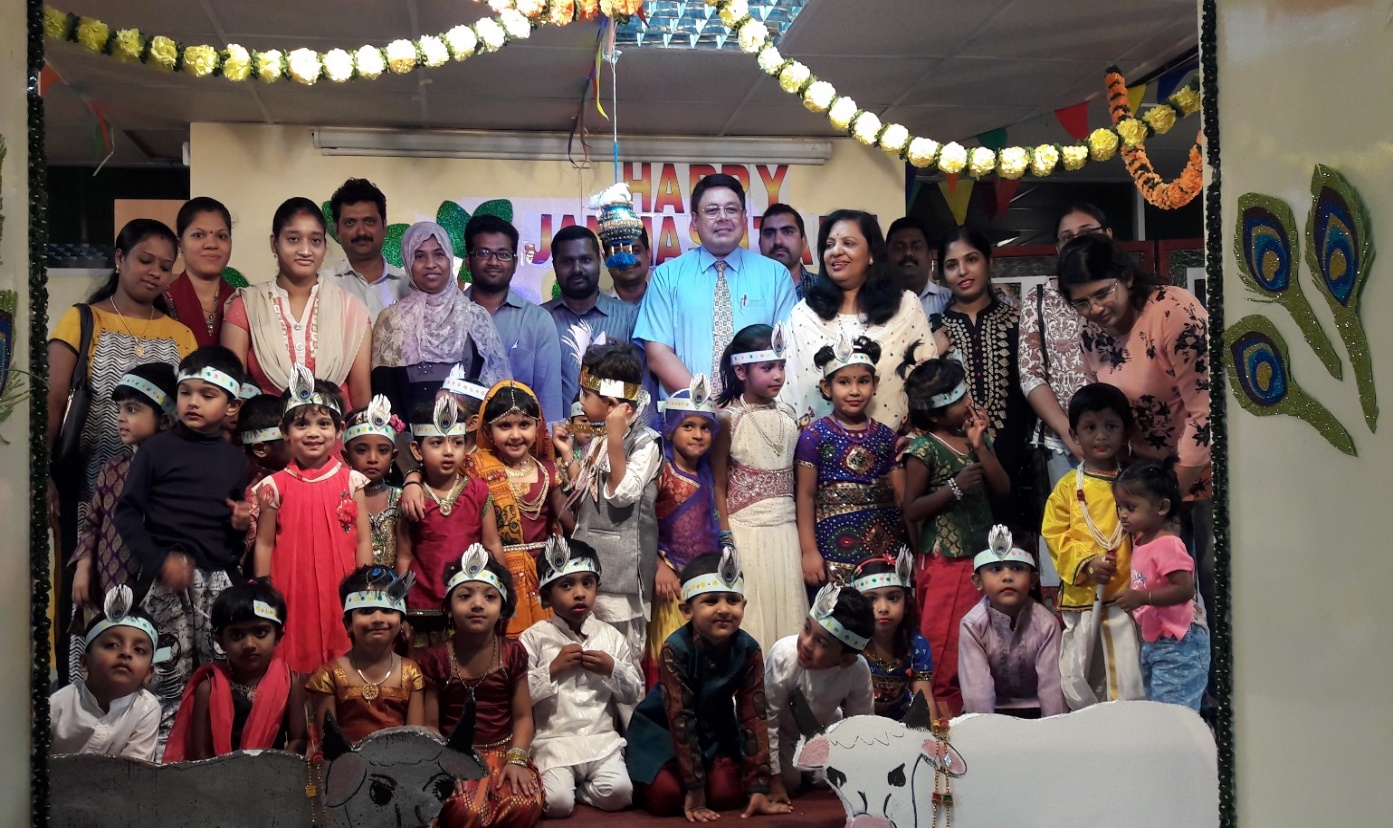 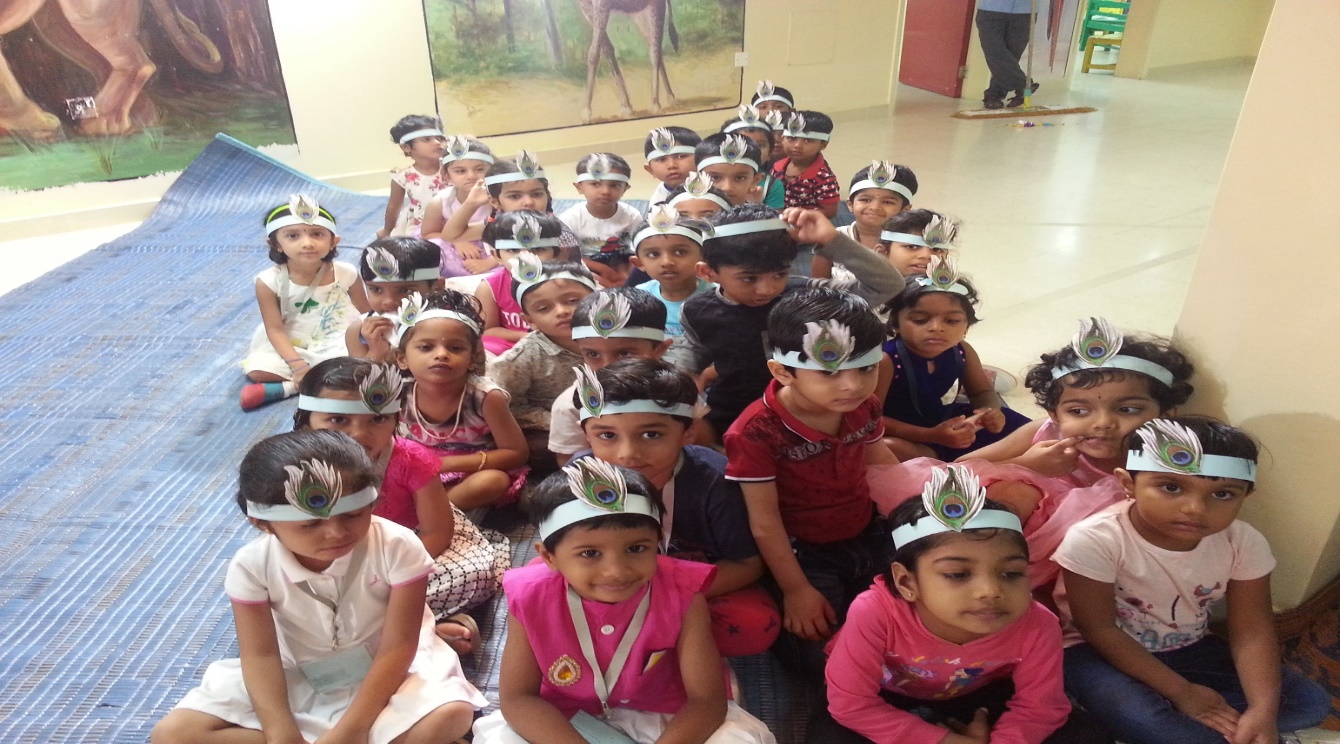 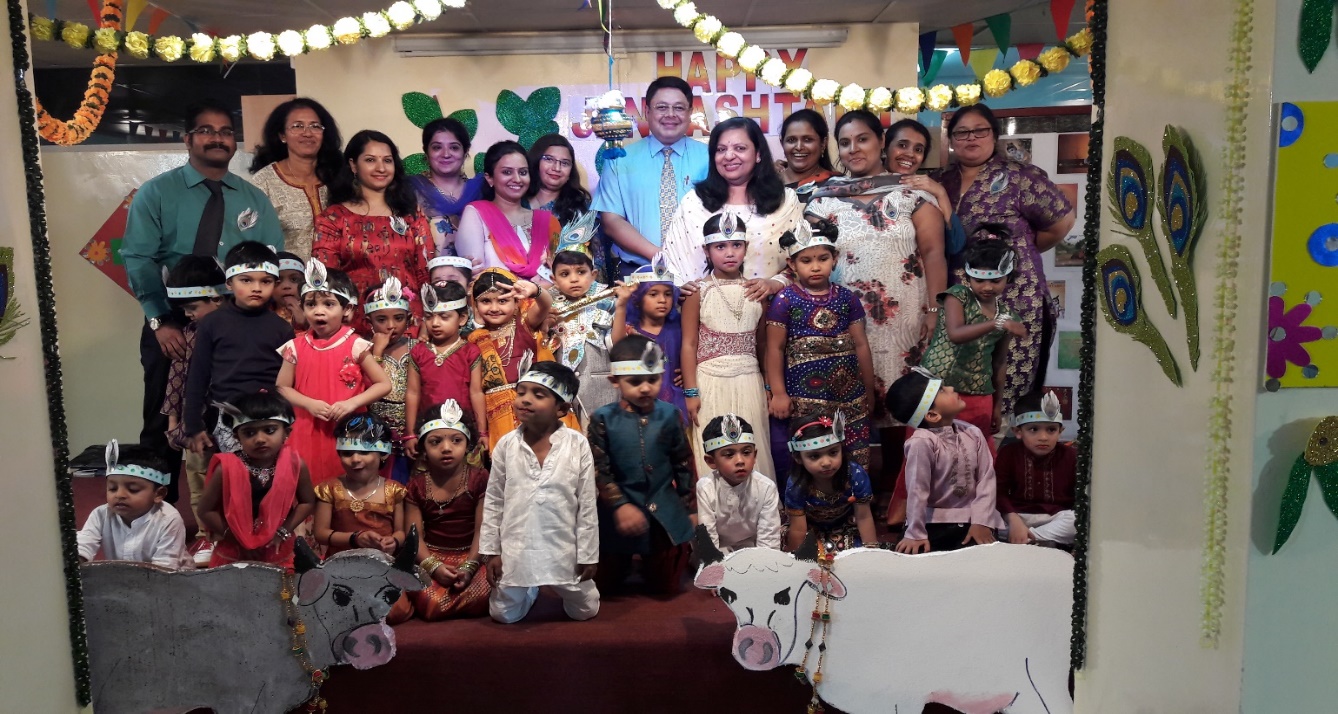 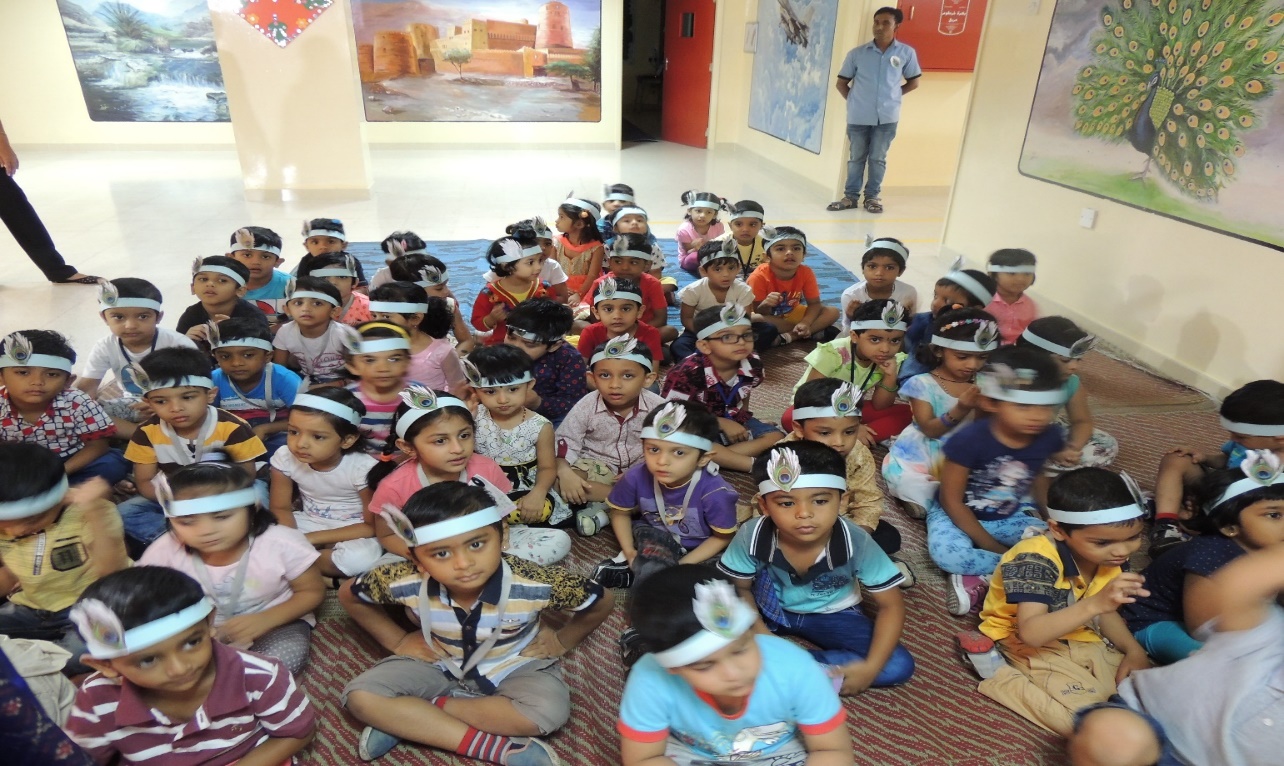 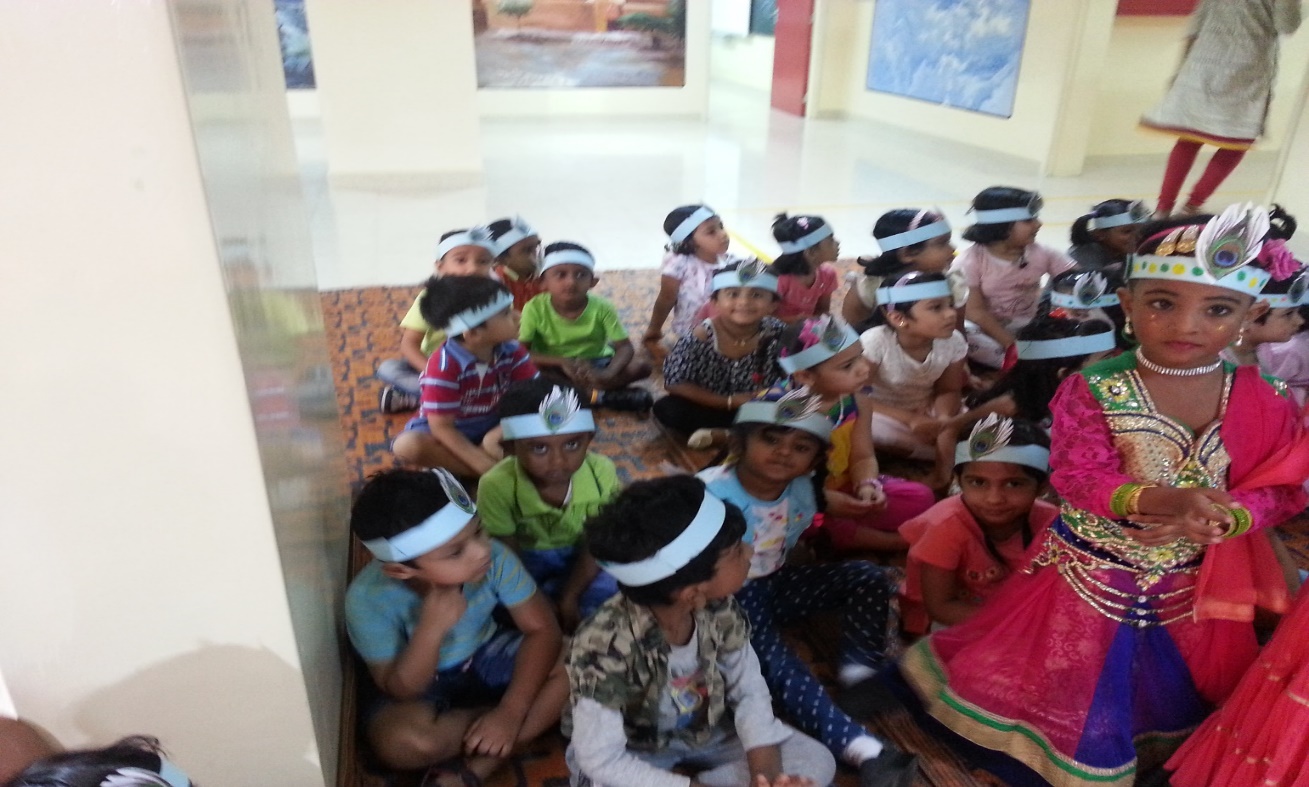 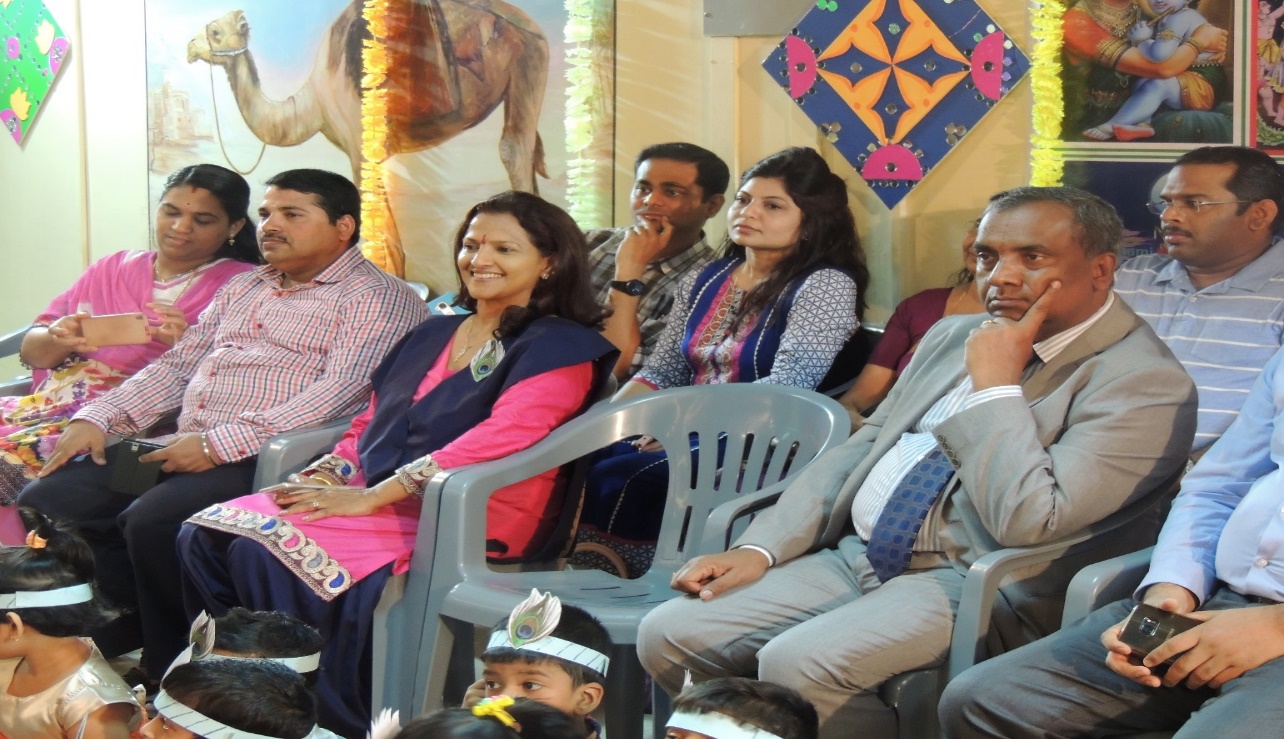 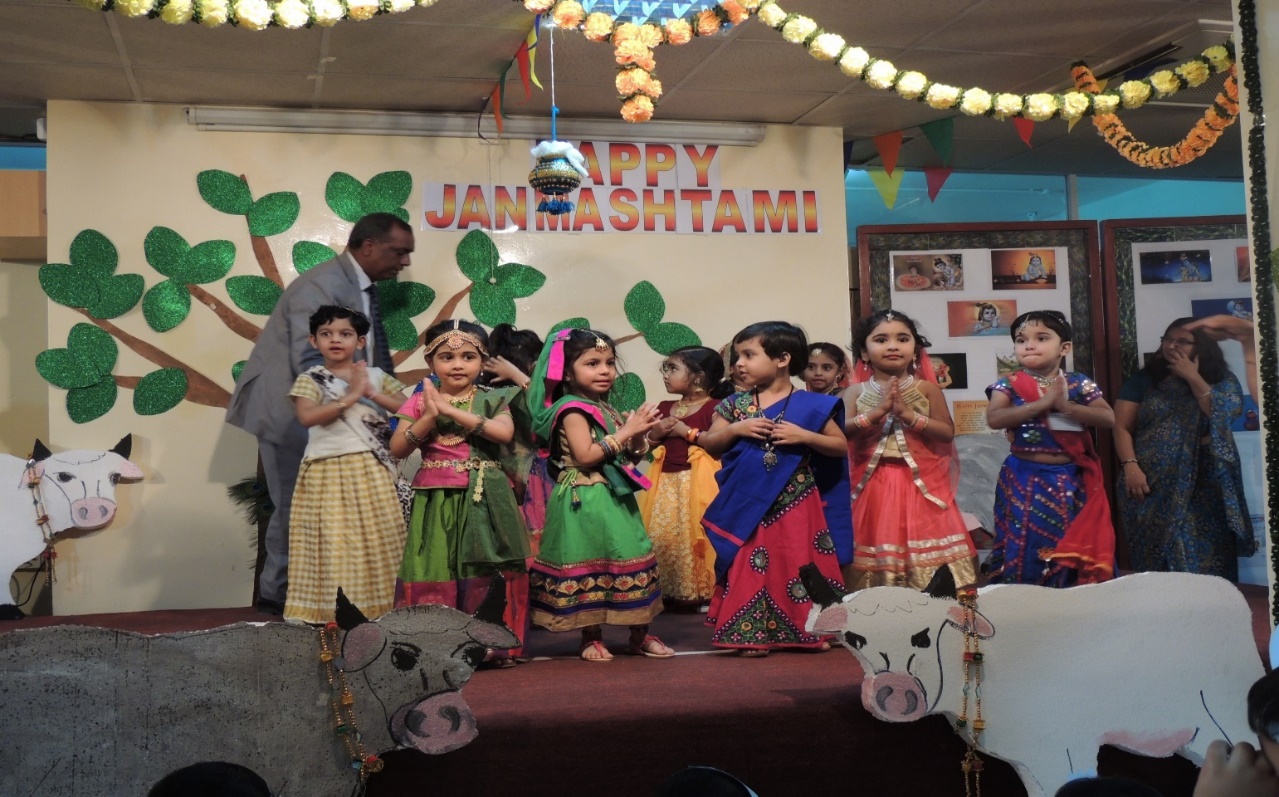 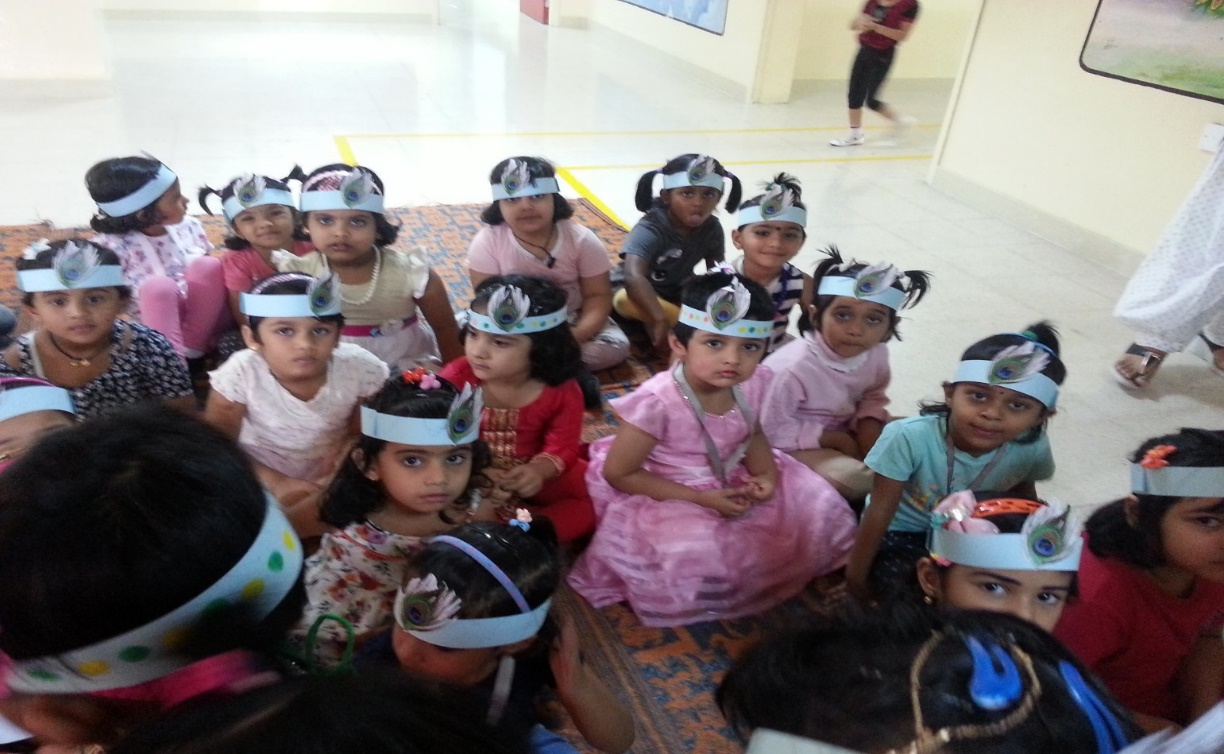 